Karta pracy dla 4 – latka nr 11					Data 21.05.2020 r.Wniebowstąpienie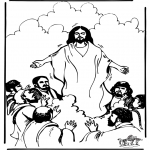 - Pokoloruj ramkę na żółto a chmury na niebiesko- Zachęcam do obejrzenia filmu – Promyczek Dobra – „Skarby Jana Pawła II”